                New Direction 2020 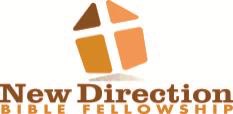 OCTOBER Prayer CalendarSTRENGTHENING THAT WHICH REMAINS Families Praying Daily – (Stronger as a Body, Stronger for the Kingdom) “Let you light shine before men in such a way that they may see your good works and glorify your Father who is in heaven. (Matthew 5:16) #NDBFPRAYERCALENDAR     DATEPRAYER FOCUS OCTOBER 1Pray over the United States President and Administration. (Jeremiah 29:12-13)OCTOBER 2Pray over our Local Government, City Council and School Boards. (Philippians 4:6-7)OCTOBER 3Pray over our Law Enforcement. (Luke 6:27-28)OCTOBER 4Pray over our Educators.  (Mathew 11:28-29)OCTOBER 5Pray over our Pastor and family. (I Thessalonians 5:16-18)OCTOBER 6Pray over our Elders, Minsters, and Deacons. (I Peter 2:21-23)OCTOBER 7Pray over our Music Ministry. (Psalms 147:1)OCTOBER 8Pray over our NDBF church family. (Job 42:10-11)OCTOBER 9Pray over our neighbors and communities. (Mark 11:25-26)OCTOBER 10Pray over our families. (Joshua 24:15)OCTOBER 11Praying for peace in our individual homes. (Jeremiah 31:23-25)OCTOBER 12Praying over our children during this new school year. (I Timothy 4:12)OCTOBER 13Praying over our Parents. (Galatians 6:9)OCTOBER 14Praying over the Married members. ((Ephesians 5:30-33)OCTOBER 15Praying over the Single members. (Isaiah 41:10)OCTOBER 16Praying over Adult Children. (Micah 6:8) OCTOBER 17Praying over the Men. (Joshua 1:9)OCTOBER 18Praying over the Women. (Proverbs 31:30)OCTOBER 19Praying over our health and strength (James 5:14-15). OCTOBER 20Praying of the employed (Colossians3:23)OCTOBER 21Praying over the unemployed. (Psalms 90:17)OCTOBER 22Praying over strangers. (Matthew 25:31-40)OCTOBER 23Praying over the isolated and lonely. (Deuteronomy 31:8)OCTOBER 24Praying over everyone dealing with grief. (John 14:1)OCTOBER 25Praying over our Godly appearance (Matthew 7:16-20)OCTOBER 26Praying for new beginnings. (Isaiah 43:19)OCTOBER 27Praying for the unsaved (John 14:6)OCTOBER 28Praying our information overload. Proverbs 5-7)OCTOBER 29Praying for wisdom. (2 Corintians 10:5)OCTOBER 30Praying for World Peace. (John 16:33)OCTOBER 31Praying over our obedience in the Word of God. (Deuteronomy 11:1) (Exodus 19:5)